Üniversite Buluşmaları
Başvuru Formu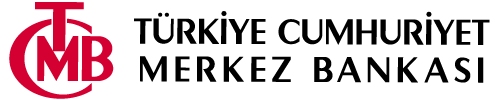 ………… / ………… /………… ÜniversiteŞehirBölüm / ToplulukKatılımcı Sayısı(45 kişi ile sınırlıdır)(45 kişi ile sınırlıdır)İletişim Kurulacak KişiAd -SoyadAd -SoyadTelefonTelefonE-posta AdresiE-posta AdresiEtkinlik Tarihi Tercihleri1)2)3)